Become a Friend of the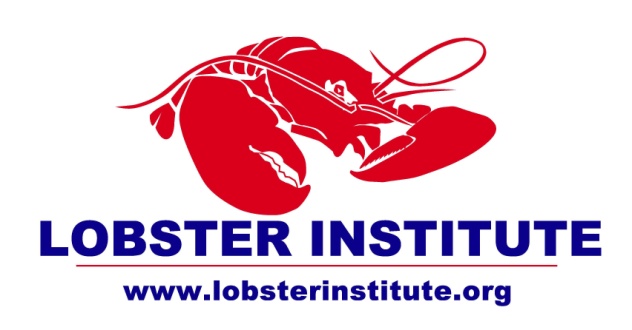 Yes, I would like to become a Friend of the Lobster Institute.[ ] Enclosed is my gift of $_____  (checks payable to University of Maine – Lobster Institute)[ ] Please charge my gift to my VISA/MCAcct. # ________________________________________________________  Exp. Date _____________SignatureName(s): __________________________________________________________________Address: ________________________________________________________________________________________________________Phone: _______________________________Job Title: _____________________________Work Address: _____________________________________________________________Work Phone: __________________________[ ] My employer provides a Matching Gift –      forms will be sent under separate cover.Please send information on including the Lobster Institute in:[ ]  my will [ ]  my planned giving. You can become a Friend of the Lobster Institute at any one of these giving levels:  INDIVIDUAL $25-$49	   Friend		
 $50-$99	   Associate		 $100-$499	   Shoal Society	 $500 - $999	   Heritage Guild	 $1000-$4,999	   Highliner Club	 $5,000 - $9,999	Edward A. Blackmore    Federation      INDUSTRY   $100 - $4,99	   Friend   $500 - $999	   Associate   $1000 - $4,999	   Supporter   $5,000 - $9,999     Partner   $10,000+	   Benefactor   $10,000+	   “Blue Lobster” League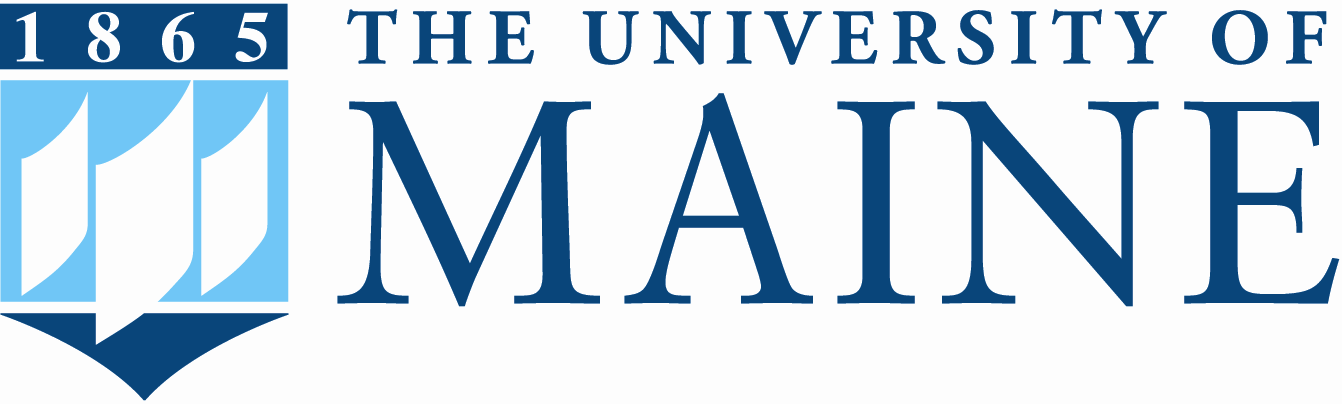 